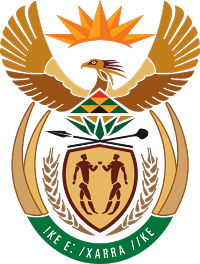 MINISTRY COOPERATIVE GOVERNANCE AND TRADITIONAL AFFAIRSREPUBLIC OF SOUTH AFRICANATIONAL ASSEMBLYQUESTIONS FOR WRITTEN REPLYQUESTION NUMBER 2875DATE OF PUBLICATION: 27 NOVEMBER 20202875.	Ms M S Khawula (EFF) to ask the Minister of Cooperative Governance and Traditional Affairs:Whether her department has put any mechanism in place to monitor the performance of traditional leaders; if not, why not; if so, what consequences are there for traditional leaders who ignore their communities, but collect pay checks from the State?NW3700EREPLY:The Honourable Member is advised that the question asked would require the collation of the latest information from provinces to ensure that a comprehensive response is provided. Accordingly, the Department of Traditional Affairs has written to its Provincial counterparts for them to furnish us with the requested information. The Honourable Member will be provided with the requested information once it has been availed by Provinces. 